Publicado en España el 07/09/2016 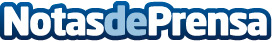 Tu piel a raya tras el veranoEl Dr. Junco propone los tratamientos claves para recuperar la piel del rostro tras las vacacionesDatos de contacto:Globe ComunicaciónNota de prensa publicada en: https://www.notasdeprensa.es/tu-piel-a-raya-tras-el-verano_1 Categorias: Medicina Medicina alternativa http://www.notasdeprensa.es